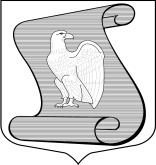 МЕСТНАЯ АДМИНИСТРАЦИЯ ВНУТРИГОРОДСКОГО МУНИЦИПАЛЬНОГООБРАЗОВАНИЯ ГОРОДА ФЕДЕРАЛЬНОГО ЗНАЧЕНИЯ САНКТ-ПЕТЕРБУРГАМУНИЦИПАЛЬНЫЙ ОКРУГ ПОСАДСКИЙ(МА ВМО МО ПОСАДСКИЙ)ПОСТАНОВЛЕНИЕ______	№________Санкт-ПетербургО внесение изменений в Постановление Местной Администрации МО МО Посадский от 24.12.2021 №30/01-02 «Об утверждении ведомственных целевых программ муниципального образования муниципальный округ Посадский на 2022 год»В целях уточнения бюджета Местная Администрация муниципального образования муниципальный округ Посадский ПОСТАНОВЛЯЕТ:Заменить приложение 14 к Постановлению Местной Администрации МО МО Посадский от 24.12.2021 №30/01-02 «Об утверждении ведомственных целевых программ  муниципального образования муниципальный округ Посадский на 2022 год» согласно Приложению 1 к настоящему Постановлению.Контроль за выполнением настоящего постановления оставляю за собой.Настоящее постановление вступает в силу с момента его подписания.Глава Местной Администрации					 Д.О. ВысоцкийПриложение № 1К Постановлению Местной АдминистрацииВМО МО Посадский№___________ от ________________ УТВЕРЖДАЮГлава Местной Администрации муниципального образования муниципальный округ Посадский_________________ Д. О. ВысоцкийВЕДОМСТВЕННАЯ ЦЕЛЕВАЯ ПРОГРАММА«Участие в мероприятиях по охране окружающей среды в границах муниципального образования, осуществление экологического просвещения, а также организация экологического воспитания и формирования экологической культуры в области обращенияс твердыми коммунальными отходами в 2022 году»Санкт-Петербург2021ПАСПОРТВЕДОМСТВЕННОЙ ЦЕЛЕВОЙ ПРОГРАММЫ2022 годПРИЛОЖЕНИЕк ведомственной целевой программе «Участие в мероприятиях по охране окружающей среды в границах муниципального образования, осуществление экологического просвещения, а также организация экологического воспитания и формирования экологической культуры в области обращения с твердыми коммунальными отходами в 2022 году» муниципального образования муниципальный округ ПосадскийПЛАН ОСНОВНЫХ МЕРОПРИЯТИЙНаименование программыУчастие в мероприятиях по охране окружающей среды в границах муниципального образования, осуществление экологического просвещения, а также организация экологического воспитания и формирования экологической культуры в области обращения с твердыми коммунальными отходами в 2022 годуНормативно-правовые основания для разработки программыКонституция Российской Федерации, Бюджетный кодекс Российской Федерации, ФЗ от 06.10.2003 №131-ФЗ «Об общих принципах организации местного самоуправления в Российской Федерации», Федеральный закон от 10 января 2002 г. N 7-ФЗ "Об охране окружающей среды", Федеральный закон от 24 июня 1998 г. N 89-ФЗ "Об отходах производства и потребления", Закон Санкт-Петербурга от 23.09.2009 № 420-79 «Об организации местного самоуправления в Санкт-Петербурге», Закон Санкт-Петербурга от 18 июля 2016 г. N 455-88 "Экологический кодекс Санкт-Петербурга", Закон Санкт-Петербурга от 19 декабря 2018 г. N 771-164 "О Стратегии социально-экономического развития Санкт-Петербурга на период до 2035 года" Устав МО МО Посадский, Положение «О порядке разработки, утверждения и реализации ведомственных целевых программ муниципального образования муниципальный округ Посадский (утв. Постановлением Местной Администрации от 07.10.2015 №05/01-02)Заказчик программыМестная Администрация муниципального образования муниципальный округ ПосадскийОтветственный исполнительБюджетно-экономический отделОсновные цели 1. Информирование жителей округа о принятых и разрабатываемых нормативных правовых актах в области охраны окружающей среды и экологической безопасности.2. Осуществление экологической пропаганды на территории округа.3. Организация и проведение мероприятий различного формата для обсуждения вопросов в области охраны окружающей среды, рационального природопользования, экологической безопасности.4. Публикация статей, учебно-просветительских материалов по вопросам охраны окружающей среды, обеспечения экологической безопасности и природопользования, экологической культуры в области обращения с твердыми коммунальными отходами.5. Проведение местных массовых природоохранных акций, конкурсов, фестивалей и иных мероприятий, посвященных вопросам охраны окружающей среды, рационального природопользования, экологической безопасности, экологической культуры в области обращения с твердыми коммунальными отходами.Проведение работы по экологическому воспитанию и просвещению среди школьников.Формирование  экологической культуры в области обращения с твердыми коммунальными отходами у детей и подростков.Содействие в проведении мероприятий по охране окружающей среды на территории муниципального образования.Формирование в сознании молодого поколения экологического мышления, бережного отношения к природе.Вовлечение жителей округа в мероприятия по очистке природных территорий от мусора и разделению отходов.Перечень основных вопросов местного значения, реализуемых программой- Осуществление экологического просвещения, а также организация экологического воспитания и формирования экологической культуры в области обращения с твердыми коммунальными отходами;- Участие в мероприятиях по охране окружающей среды в границах муниципального образования, за исключением организации и осуществления мероприятий по экологическому контролю.Источник финансированиябюджет муниципального образования муниципальный округ ПосадскийОбъем финансирования180,0 тыс. рублейСрок реализации 2022 г.Основные мероприятия см. приложенияПрогноз ожидаемых социально-экономических результатов реализации программы1. Увеличение численности населения, вовлеченного в эколого-просветительские мероприятия.2. Формирование экологической культуры, в том числе  в области обращения с твердыми коммунальными отходами, и экологического мышления у населения муниципального округа.3. Повышение уровня экологической просвещенности жителей округа.4. Привлечение большего внимания жителей округа к вопросам разумного потребления, бережного отношения к природе и ее ресурсам.5. Обеспечение населению округа возможности принять участие в мероприятиях по охране окружающей среды без выезда за пределы округа.№п/пНаименование мероприятияСодержание мероприятияСрок реализацииКБКОбъем финансирования, тыс. рублейОжидаемые результаты 1«Экологическая сказка»Организация эко-занятий и мастер-классов, посвященных состоянию окружающей среды и охране природы, для детей и молодежи, проживающих на территории муниципального образования муниципальный округ Посадский, с привлечением экспертов в области экологического просвещения.3,4 кв. 2022 г960 0605 41000 00471 244 22620,0количество мероприятий - 22Просветительские занятия для детей и молодежи на базе детского экологического центра ГУП «Водоканал Санкт-Петербурга»Организация участия детей и молодежи, проживающих на территории муниципального образования муниципальный округ Посадский, в занятиях об экологических аспектах водопользования, на тему сохранения Балтийского моря, энергосбережения, изменения климата. 2, 4 кв. 2022 г960 0605 41000 00471 244 22680,0количество мероприятий - 23Организация экологического мероприятия «Субботник» на территории муниципального округаЗакупка товаров для проведения мероприятия по очистке территории муниципального образования от мусора и разделению отходов по видам сырья2,4 кв. 2022 г.960 0605 41000 00471 244 34630,0количество мероприятий – 2; количество участников мероприятия – 50 чел.3Организация экологического мероприятия «Субботник» на территории муниципального округаЗакупка призов для участников экологического мероприятия «Субботник». 2,4 кв. 2022 г.960 0605 41000 00471 244 34930,00количество мероприятий – 2; количество участников мероприятия – 50 чел.4Участие в мероприятиях по охране окружающей среды в границах муниципального образования Привлечение экспертов и экспертных организаций области охраны окружающей среды В течение 2022 года960 0605 41000 00471 244 22610,04Участие в мероприятиях по охране окружающей среды в границах муниципального образования Экологическая составляющая при закупке товаров (работ, услуг) для нужд муниципального образования –  приоритетное использование наиболее безопасных для экологии показателей и  требований при составлении описания объекта закупки.  В течение 2022 годаБез целевого финансирования5Формирование экологической культуры в области обращения с твердыми коммунальными отходами Дизайн и изготовление информационных материалов по тематикам обращения с твердыми коммунальными отходами для размещения на информационных стендах, стойках, контейнерных площадках, расположенных на территории муниципального образования.В течение года2022 г.960 0605 41000 00471 244 34910,0200 экз. плакатов6Осуществление экологического просвещенияРазмещение просветительской информации на сайте и в официальном печатном издании муниципального образования В течение года 2022 г. Без целевого финансированияИТОГО180,0960 0605 41000 00471 244 000180,0960 0605 41000 00471 244 226110,0960 0605 41000 00471 244 34630,0960 0605 41000 00471 244 34940,0